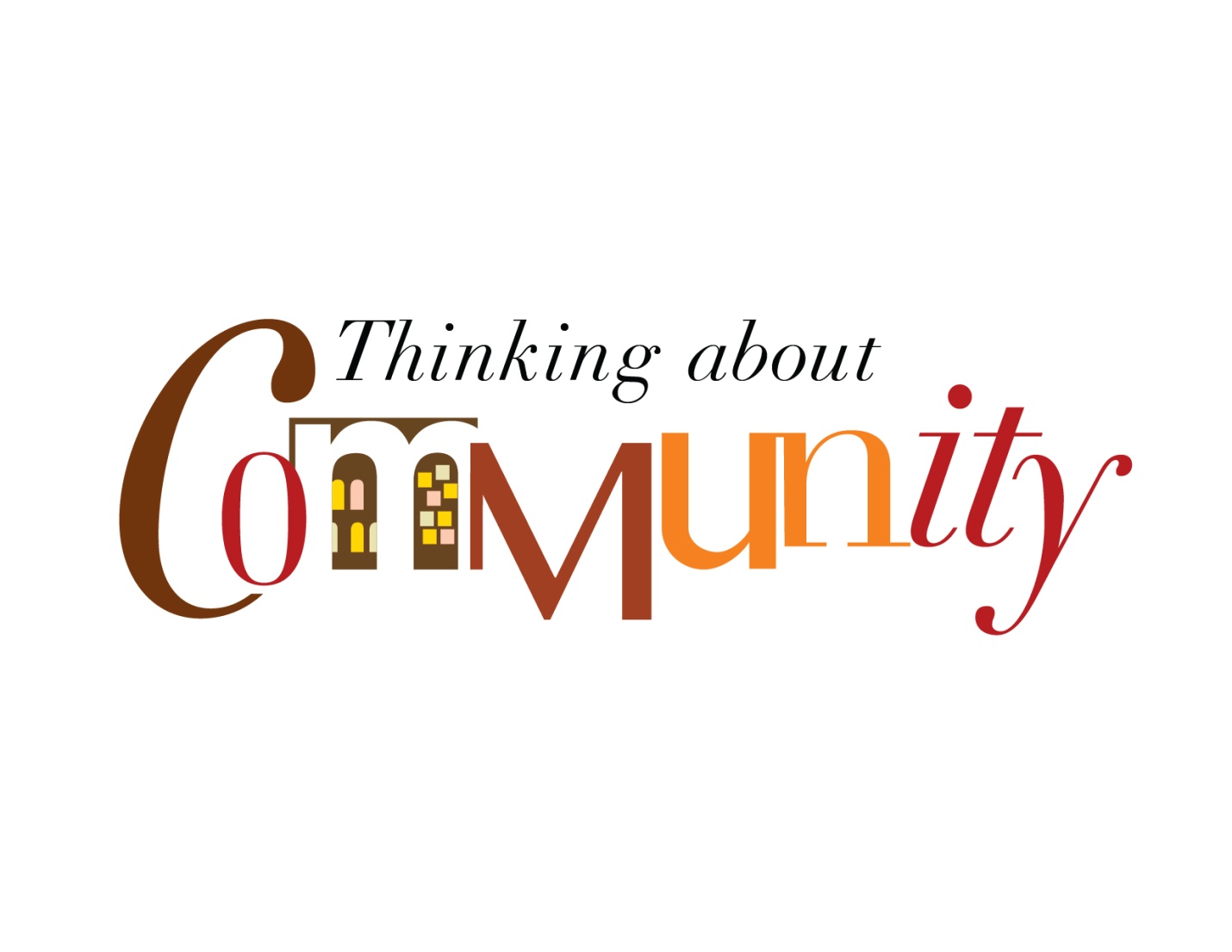 The College of Arts and Sciences11th Annual ColloquiumOctober 1, 2015Morris University Center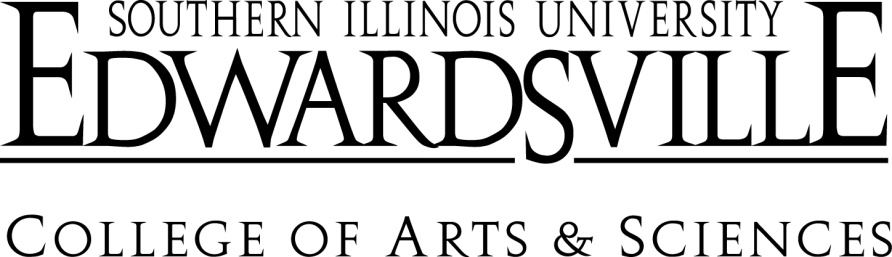 The College of Arts and Sciences2015 ColloquiumThursday- October 1, 201510:00-10:30amLocation: Maple-Dogwood Participant: Larry LaFondRediscovering Academic CommunityModern university communities frequently have evolved into a “caste” system in which distinct social stratification occurs.  The roles played in these communities range from strong power brokers in a hierarchical model of superiors and subordinates, to middle managers, to faculty, to non-tenured instructors, lecturers, professional staff, and civil servants.  This session invites participants into an open discussion of how our vision of “academic community” affects our living together at SIUE.11:00-12:15Location: Maple-DogwoodParticipants: Lora Smallman, Sarah Park, Steve KerberCommunity and Immigration in the 19th Century Madison County, Illinois: Digitization of Naturalization Records and Creation of a Data SetLibrary & Information Services (LIS) Faculty members Lora Smallman, Sarah Park, and Stephen Kerber have received a grant from the Illinois State Library in support of their proposal “Madison County, Illinois Naturalization Records: A Digital Collection of Social and Family History.”  With the support of this grant, LIS will digitize and make accessible online a unique collection of Madison County, Illinois, naturalization records from the nineteenth-and early-twentieth centuries preserved in the Bowen Archives.  Smallman and Kerber will discuss definitions of community and the controversial issue of immigration with respect to Madison County during the years documented by these records.12:15-1:30Location: Hickory-HackberryParticipants: Shelly Goebl-Parker, Kathryn Bentley, Judy McGrath, Roseann WeissWith Not For – A Community Art ExhibitionThis panel will share and discuss an exhibition presented at the St. Louis Regional Arts Commission (RAC) Galleries. RAC is an arts funding organization that has cross-trained artists and community change workers since 1997 to develop the work being done by artists and arts organizations in the community. Best practices will be illustrated for working in a collaborative stance that values work done "with not for" the communities we seek to engage.  12:30-1:00pmLocation: Maple-DogwoodParticipants: J. Debbie Mann and Chance GoodwinUniquely Québec: Linguistic and Cultural Coexistence in the Novels of Louise PennyThis paper explores the concept of “communities” in the context of Anglophone and Francophone populations of the province of Québec.  The linguistic and cultural “cohabitation” of these two groups is portrayed by the Anglophone Canadian writer Louise Penny in her series of detective novels featuring Chief Inspector Gamache.  The paper examines how Québec (history, geography, culture) functions as a character in the novels and the ways the linguistic duality of the province is presented. 2:00-3:15pmLocation: Maple-DogwoodParticipants: Jessica DeSpain, Sharon Locke, Georgia Bracey, Matthew Johnson, Liza Cummings, and Howard RambsyThe Digital East St. Louis Project: An Interdisciplinary Outreach Project Focuses on the Digital Humanities and Place-Based Education2:00-2:45pmLocation: Hickory-HackberryParticipants: Kathryn Bentley, Kenneth Coleman, Quincy Gordon, & Avalon PalmerBlack Theatre Touring Ensemble – Performance “A Beautiful Day in the Neighborhood”SIUE’s Black Theatre Workshop Touring Ensemble (BTWTE) uses theater and spoken word to bring awareness of social injustices in order to enlighten and educate the community.  This 30 minute performance piece focuses on issues of race relations and students’ reactions to recent events in St. Louis and throughout the country.  The presentation will be followed by a question/answer discussion with the students and the faculty artistic director. 3:30-4:45pmLocation: Maple-DogwoodParticipants: Cory Willmott, Julie Holt, Suzanne Kutterer-SibertThe Mounds-America’s First Cities ProjectThe capital city of a large intertribal civilization (900 to 1300 AD) is almost in the backyard of the SIUE campus.  Today, the Mounds – America’s First Cities project works towards having the large Mississippian Mounds Centers in the Illinois Metro East and Greater St. Louis area converted into an inter-connected National Historic Site. This panel will discuss the collaborative work of American Indians, scholars, activists, politicians, and realtors to realize this far reaching community goal.3:30-4:30pmLocation: Hickory-HackberryParticipant: Dr. Jeff SkoblowPoetry and CommunityJeff Skoblow is interested in making an informal presentation on the poetry program for high-school students he led at the Edwardsville Public Library for many years.  He will talk about poetry and the formation of community. 5:00-7:00pmLocation: Maple DogwoodParticipant: Introduced by Dr. Mariana SolaresAqui y Alla [Here and There] Special Film ScreeningWinner of the top prize at the Critics’ Week section of the Cannes Film Festival, Antonio Méndez Esparza’s directorial debut radiantly captures the complex homecoming of a loving father. In an unexpected take on the traditional immigrant story, Pedro returns home to a small mountain village in Guerrero, Mexico, after years of working in New York. He finds his daughters older and more distant than he imagined; his wife still has the same smile. 7:30-8:30pmLocation: Maple-DogwoodParticipant: Amy Hunter, Director, Racial Justice, YWCA Metropolitan St. LouisKeynote Address on Communities